Ой мальчишки хороши, сильные и ловкие!Потому что вместе, дружно - Спортом занимаются!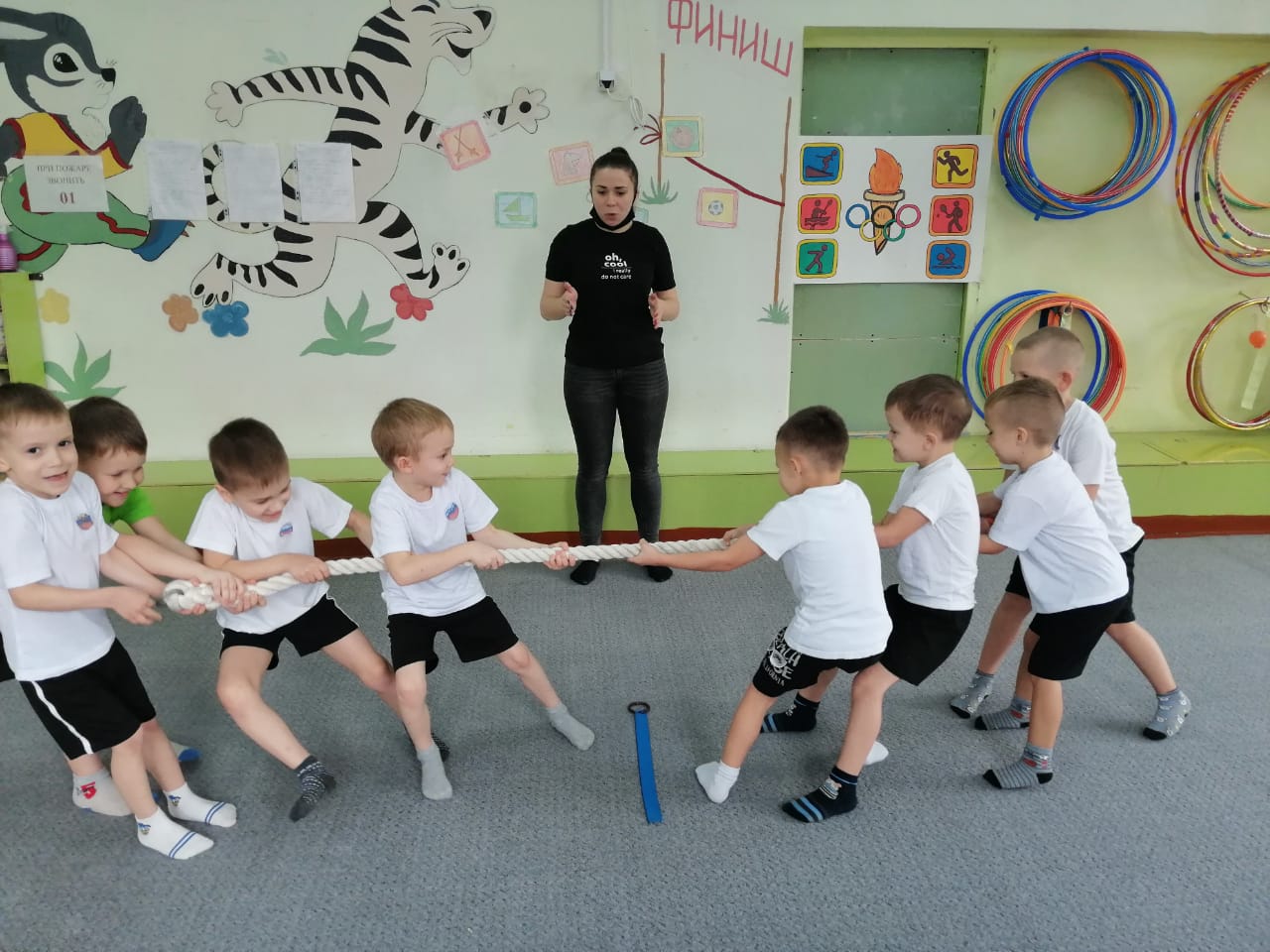 И девочки-красавицы!От них не отстают!Ведь каждый из них знает,Спорт - твой лучший друг!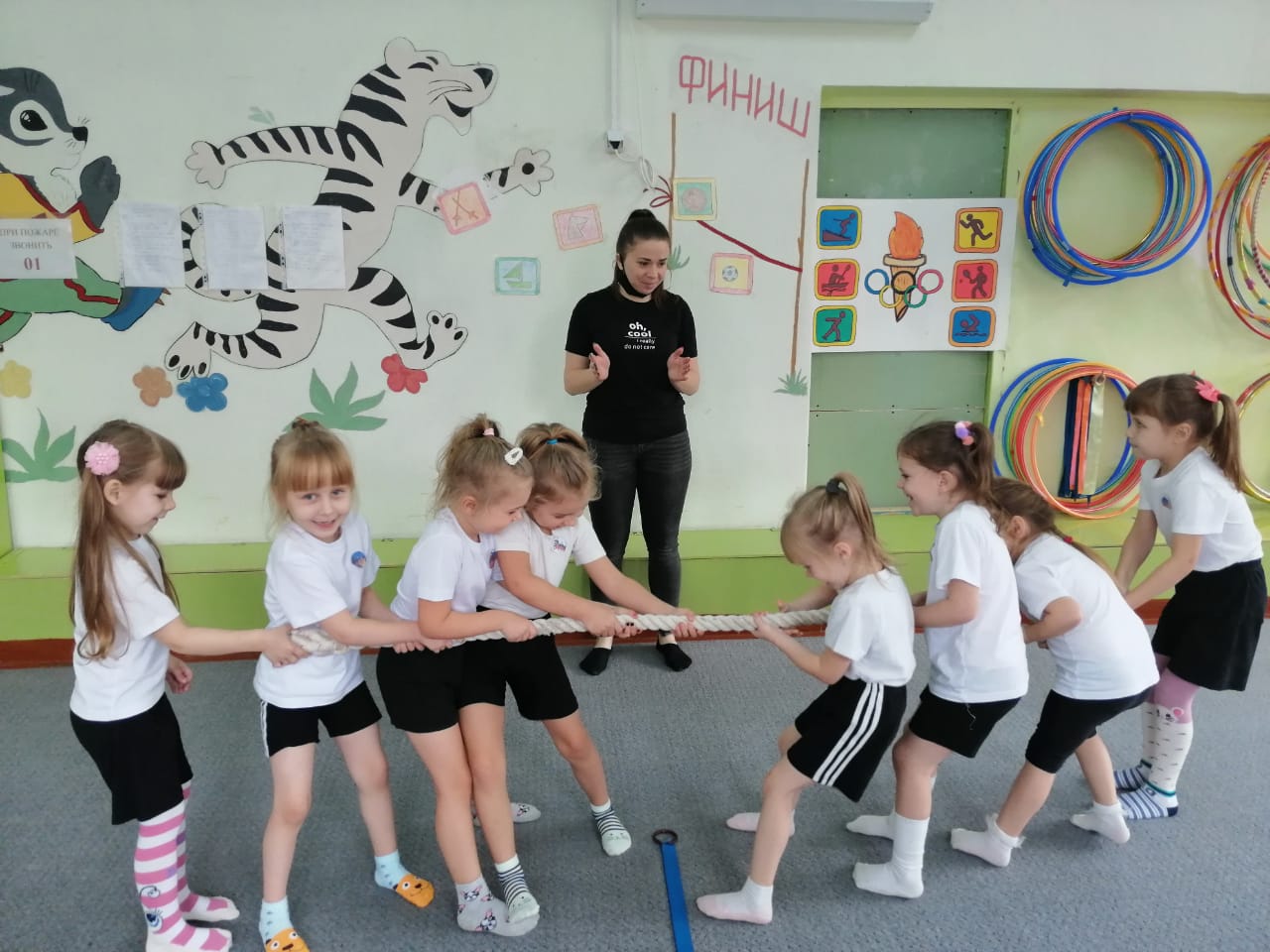 Наши детки молодцы, озорны, сильны, дружны!Ловко в цель мячи летят!Тренируют всех наших ребят!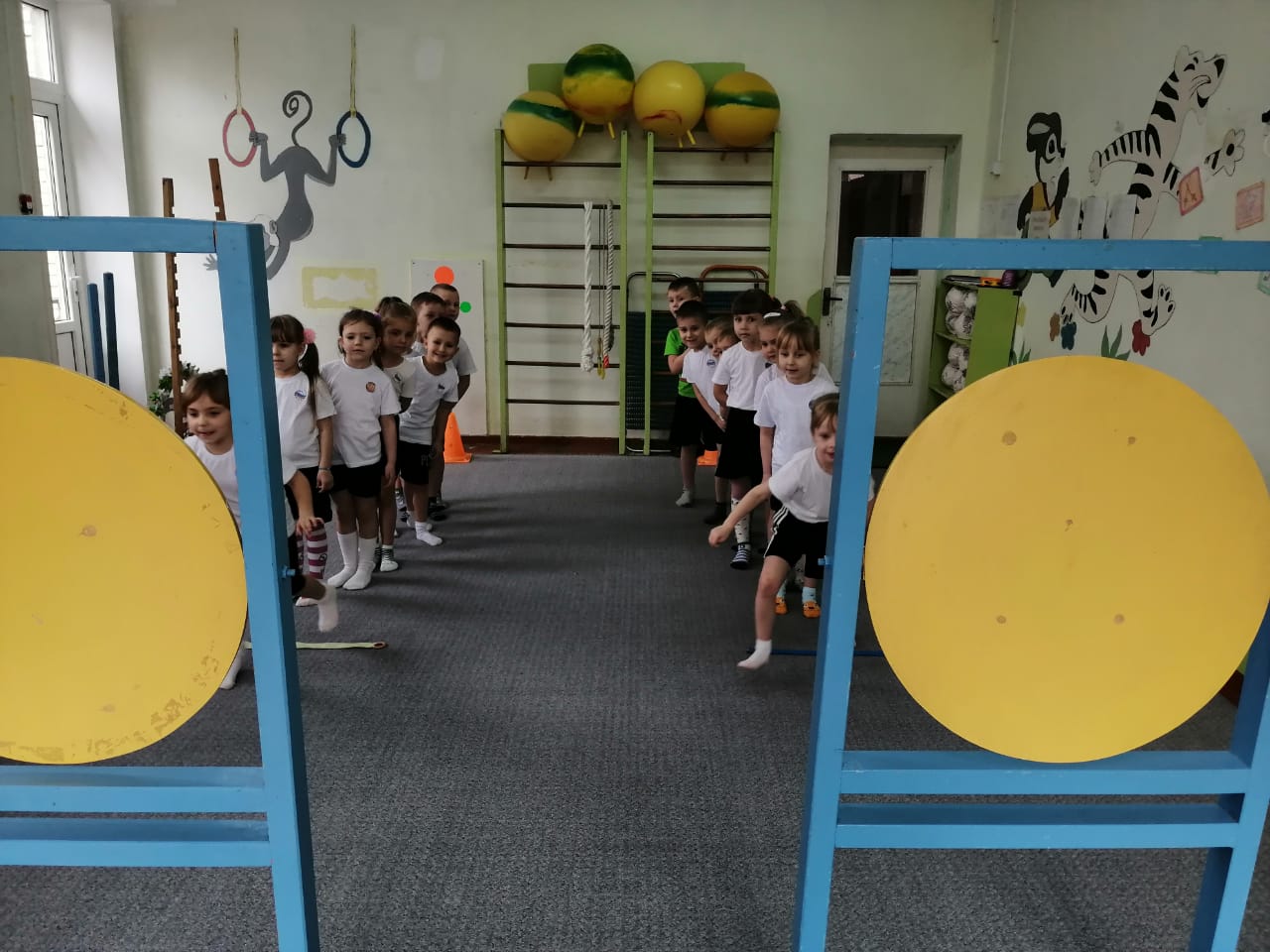 Умеют все ребятки С носочков встать на пятки, Вздохнуть и подтянуться, Присесть и разогнуться. Вот так, Вот так, Вот так!

